CORPORATE SPONSORSHIP APPLICATION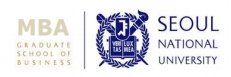 CORPORATE INFORMATION/회사정보Company Name/회사명Industry/업종Year Founded/설립연도#of Employees/사원수Last Year Revenue in U$/작년 매출액Web Address/홈페이지APPLICANT INFORMATION/지원자 정보Applicant Full Name (Last, First, Middle)/성명Department/부서Office Address/회사주소Title/직급City/시Phone/전화번호State(Province)Fax/팩스Country/국가Email/이메일Zip Code/우편번호CORPORATE CONTACT PERSON INFORMATION/회사 담당자 정보Full Name (Last, First, Middle)/성명Department/부서Office Address/회사주소City/시Phone/전화번호State(Province)Fax/팩스Title/직급Country/국가Email/이메일Zip Code/우편번호CORPORATE SPONSORSHIP CONFIRMATION/회사 지원 확인서My signature below confirms that our company consents to the term in Graduate School of Business MBA Program Policy andthat, if admission to the program is granted, we will sponsor the applicant/서울대학교 경영전문대학원 MBA 프로그램에 상기 직원이 입학할 경우, 당사는 귀 교가 정한 바에 따라 지원자의 학비 등을 지원할 것임을 확인하며 이에 서명합니다..Signature/서명Full Name (Last, First, Middle)/성명Date/날짜Title/직급